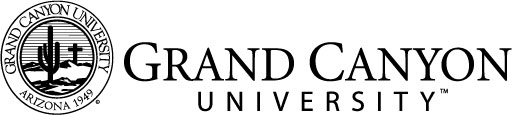 Literary Genre MatrixPart 1: Matrix Part 2: Reflection FictionNon-fictionDefinition: Examples:  K-23-5 6-8K-21.2.3-5 6-8Text Integration Strategies: Technology Application Strategies:   Technology Tools: 